Projektterv sablon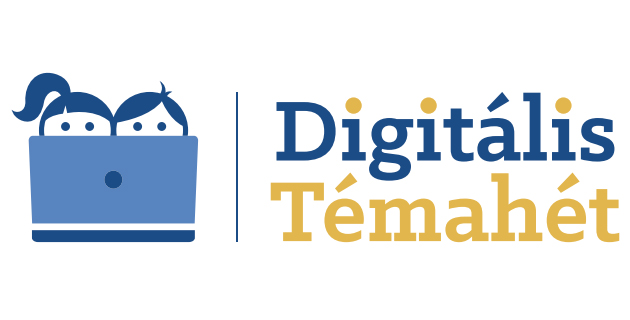 A kitöltéshez mintaként szolgálnak a Digitális Témahétre készült mintaprojektek, melyek a Digitális Témahét honlapjának Tudásbázisában érhetők el.AlapadatokA projekt pedagógiai alapjaiA tananyag célrendszerét kifejtő kérdések Értékelési tervA projekt meneteA projekthez szükséges anyagok és eszközökSzempontok a hatékony projekt tervezéséhezKészítette(ék)A projekt címeÖsszefoglalás(A projekt rövid, 3-5 mondatos leírása, a kulcsfeladatok ismertetése, a projektmunka bemutatása, valamint a tanulók által felvett szerepek bevezetése.)Tantárgyak köreÉvfolyamokIdőtartamTartalmi követelmények(Itt jelennek meg a kerettantervi követelmények alapján kitűzött tartalmi célok. A követelmények felsorolása egy fontossági sorrendbe állított lista olyan tudáselemekkel, témakörökkel, amelyeket a tanulóknak a projekt végére teljesíteniük kell.)Tanulási célok/Tanulási eredmények(Itt jelennek meg a készségfejlesztés céljai fontossági sorrendben a Nat és a kerettantervek alapján. Különösen fontos a gondolkodás és a 21. századi készségek fejlesztése a digitális technológia támogatásával.)Szükséges készségek(A projekt megkezdéséhez szükséges előzetes fogalmi tudás és készségek listája.)AlapkérdésProjektszintű kérdésTartalmi kérdések Az értékelés időrendjeAz értékelés időrendjeAz értékelés időrendjeA projektmunka megkezdése előttMialatt a tanulók a projekten dolgoznak és feladatokat hajtanak végreA projektmunka befejeztévelÉrtékelési összefoglaló(Írja le az értékelési módszereket, amelyeket ön és tanulói használnak a tanulói igény felmérésére, a célok kitűzésére, a fejlődés nyomon követésére, a visszacsatolásra, a gondolkodás és a folyamatok értékelésére és a tanulásra való reflektálásra a projekt során. Használhat grafikus összefoglalást, naplóbejegyzéseket, szöveges jegyzeteket, ellenőrzőlistákat, közös megbeszéléseket, kérdéslistát és értékelő táblázatokat. Írja le továbbá a tanulási folyamat kézzel fogható bizonyítékait (pl. prezentációk, fogalmazások vagy kiselőadások), valamint a hozzájuk tartozó értékelési rendszert. Részletezze az oktatási folyamatokat, írja le, ki készíti az értékelést és hogyan, illetve azt, hogy mikor.)Értékelési összefoglaló(Írja le az értékelési módszereket, amelyeket ön és tanulói használnak a tanulói igény felmérésére, a célok kitűzésére, a fejlődés nyomon követésére, a visszacsatolásra, a gondolkodás és a folyamatok értékelésére és a tanulásra való reflektálásra a projekt során. Használhat grafikus összefoglalást, naplóbejegyzéseket, szöveges jegyzeteket, ellenőrzőlistákat, közös megbeszéléseket, kérdéslistát és értékelő táblázatokat. Írja le továbbá a tanulási folyamat kézzel fogható bizonyítékait (pl. prezentációk, fogalmazások vagy kiselőadások), valamint a hozzájuk tartozó értékelési rendszert. Részletezze az oktatási folyamatokat, írja le, ki készíti az értékelést és hogyan, illetve azt, hogy mikor.)Értékelési összefoglaló(Írja le az értékelési módszereket, amelyeket ön és tanulói használnak a tanulói igény felmérésére, a célok kitűzésére, a fejlődés nyomon követésére, a visszacsatolásra, a gondolkodás és a folyamatok értékelésére és a tanulásra való reflektálásra a projekt során. Használhat grafikus összefoglalást, naplóbejegyzéseket, szöveges jegyzeteket, ellenőrzőlistákat, közös megbeszéléseket, kérdéslistát és értékelő táblázatokat. Írja le továbbá a tanulási folyamat kézzel fogható bizonyítékait (pl. prezentációk, fogalmazások vagy kiselőadások), valamint a hozzájuk tartozó értékelési rendszert. Részletezze az oktatási folyamatokat, írja le, ki készíti az értékelést és hogyan, illetve azt, hogy mikor.)Módszertani eljárások(Az oktatási ciklus pontos leírása. Nevezze meg a projektszakaszok/-lépések célját, részletesen írja le a tanulói tevékenységek folyamatát, és adja meg az elvégzésükhöz szükséges időt, valamint fejtse ki, hogy a tanulók miként vesznek részt saját tanulásuk megtervezésében. Ismertesse, hogy az egyes projektszakaszokban milyen produktumokat/részproduktumokat hoztak létre a tanulók. Kérjük, térjen ki a differenciálás lehetőségeire is!) Technológia – HardverTechnológia – SzoftverNyomtatott anyagok (Pl. tankönyvek.)Internetes források, alkalmazásokKözgyűjteményi tartalmak (A projekt megvalósítása során használt közgyűjteményi források linkjei.) Az iskola regisztrált a Digitális Témahét honlapon. A mini projekt megvalósítására legalább 5 tanóra áll rendelkezésre. A tanulási folyamat középpontjában a tanulók állnak. A projekt kapcsolódik a mindennapi élethez. A projekt a tantervi követelményekkel összehangolt, fontos tanulási célokra összpontosít. A projekt feladataiban legyen kihívás, problémamegoldás, kutatás, vizsgálódási lehetőség.  A projektre jellemző a multidiszciplináris megközelítés. A projekt egymással összefüggő feladatokat és tevékenységeket tartalmaz, amelyeket adott időtartam alatt kell végrehajtani. A projekt során folyamatos, többféle típusú értékelés történik. A tanulók a megszerzett tudást és készségeket bizonyítják a projekt produktumaiban, amelyek publikálhatók, előadhatók vagy bemutathatók. A projekt céljai között szerepel a tanulók digitális kompetenciájának fejlesztése. A projekt megvalósításában fontos szerepet játszik a digitális technológia tudatos és alkotó eszközként való alkalmazása.